To Wem Swimming & Lifestyle Centre Liaison Group				      6 February 2020Dear MemberRE Wem Swimming & Lifestyle Centre Liaison GroupI write to advise you a meeting of this Group has been arranged to take place on Thursday 13th February 2020 at 10 a.m in the Eckford Suite, Edinburgh House, New Street, Wem.Yours faithfully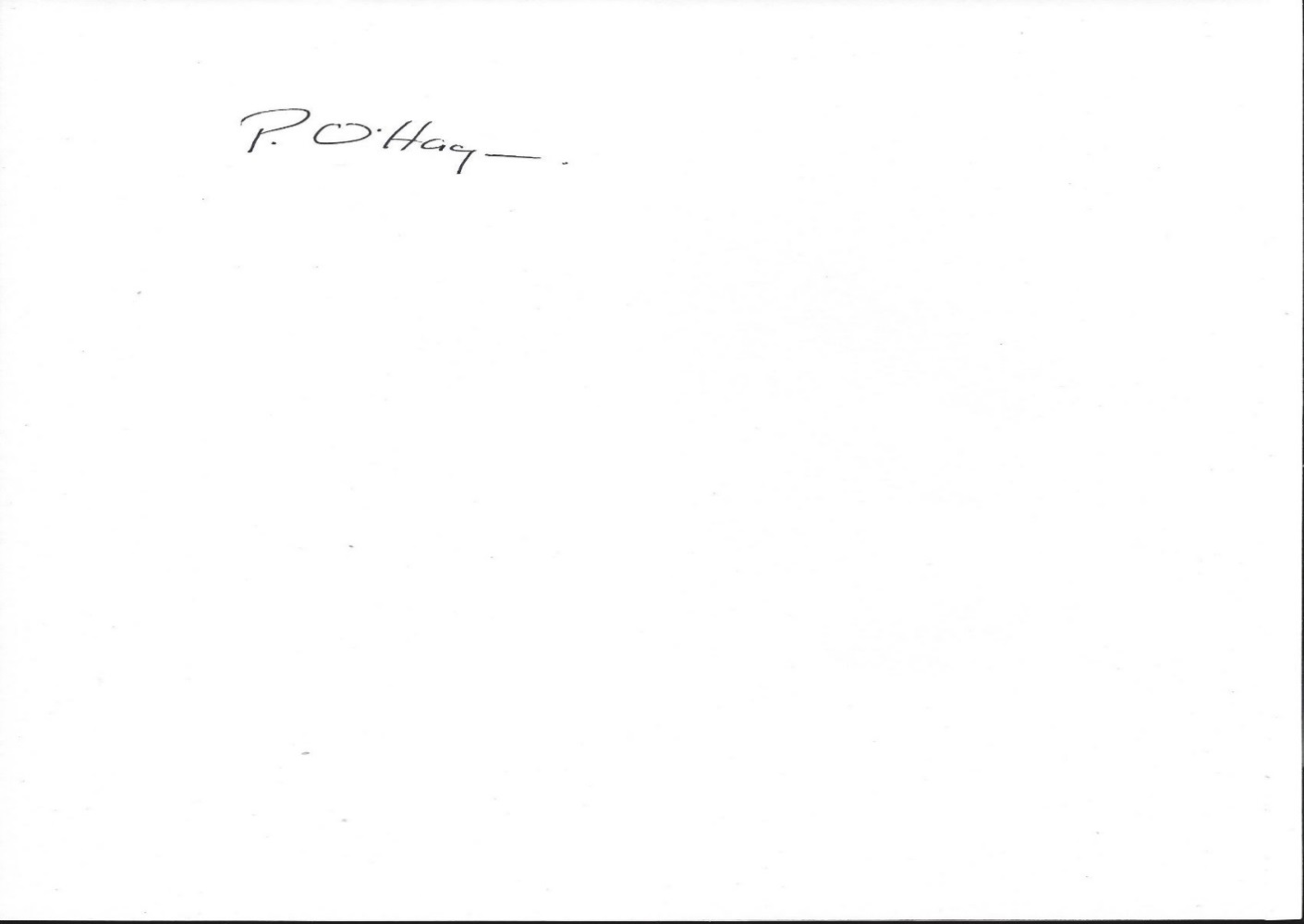 Town ClerkAGENDA1Apologies for absence – To receive apologies for absence2Disclosable Pecuniary Interests – To receive any Disclosable Pecuniary Interests3Minutes – To approve as a correct record the minutes of a meeting of this Group held on 24th October 2019 (copy enclosed).4Progress Report on matters raised at previous meetings – copy enclosed.5Reports – To receive the following reportsa) Centre Manager b) WSLC Board Reportc) Financial Reportd) Usage Report6Rural Community Energy Fund Grant Application – for update.7Health and Safety Reports – for discussion8Ownership of Extension (item deferred from 24th October 2019 meeting) – for update9Information/Other Matters